Project display             week 6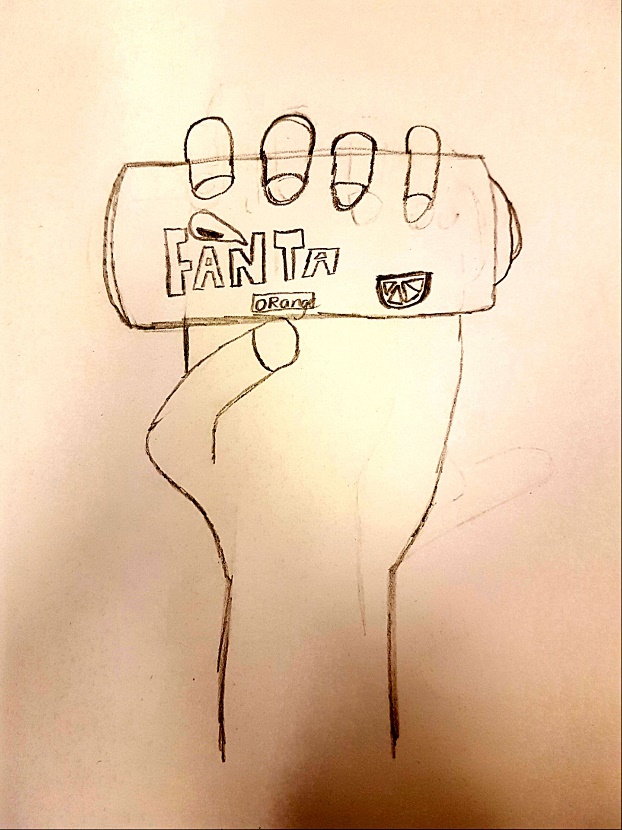 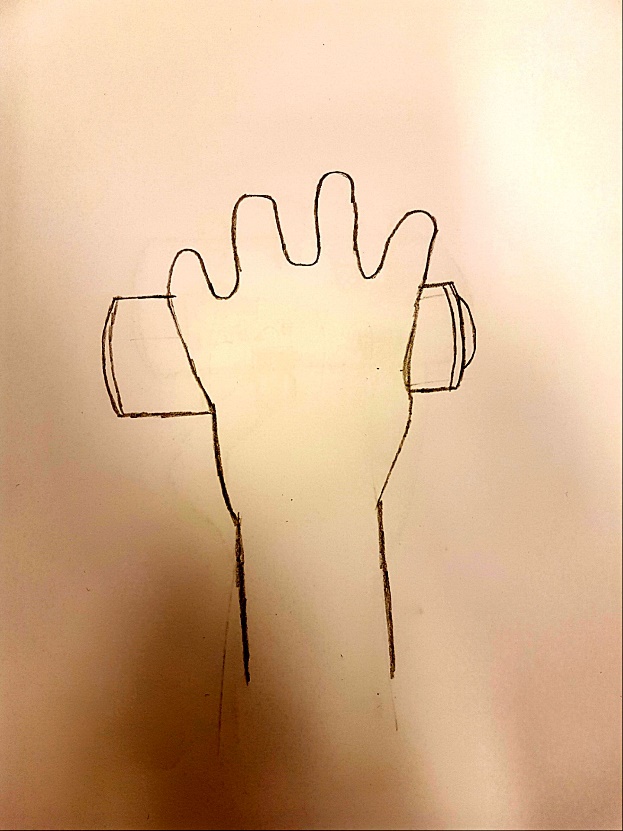 Materiaalkeuze: 
Ik ga het statief aan de onderkant van karton maken. Het blikje ga ik ook van karton maken. Afmetingen:
Hoogte: 40 cm
Breedte: 27,5 cm
Lengte: 27,5 cmBlikje afmetingen: 
Hoogte 27,5 cm
Breedte: 10 cm
Lengte: 10 cmHand afmetingen: 
Hoogte: 40 cm
Lengte: 15 cm
